Secretaria da Agricultura, Pecuária e IrrigaçãoDepartamento de Defesa Agropecuária Divisão de Controle e Informações Sanitárias Seção de Epidemiologia e Estatística  Informativo Semanal de Vigilância - Notificações 2018Semana Epidemiológica 37.Supervisões Regionais que não informaram: Todas as Supervisões Regionais informaram.Ocorrências Atendidas pelo SVO-RS. 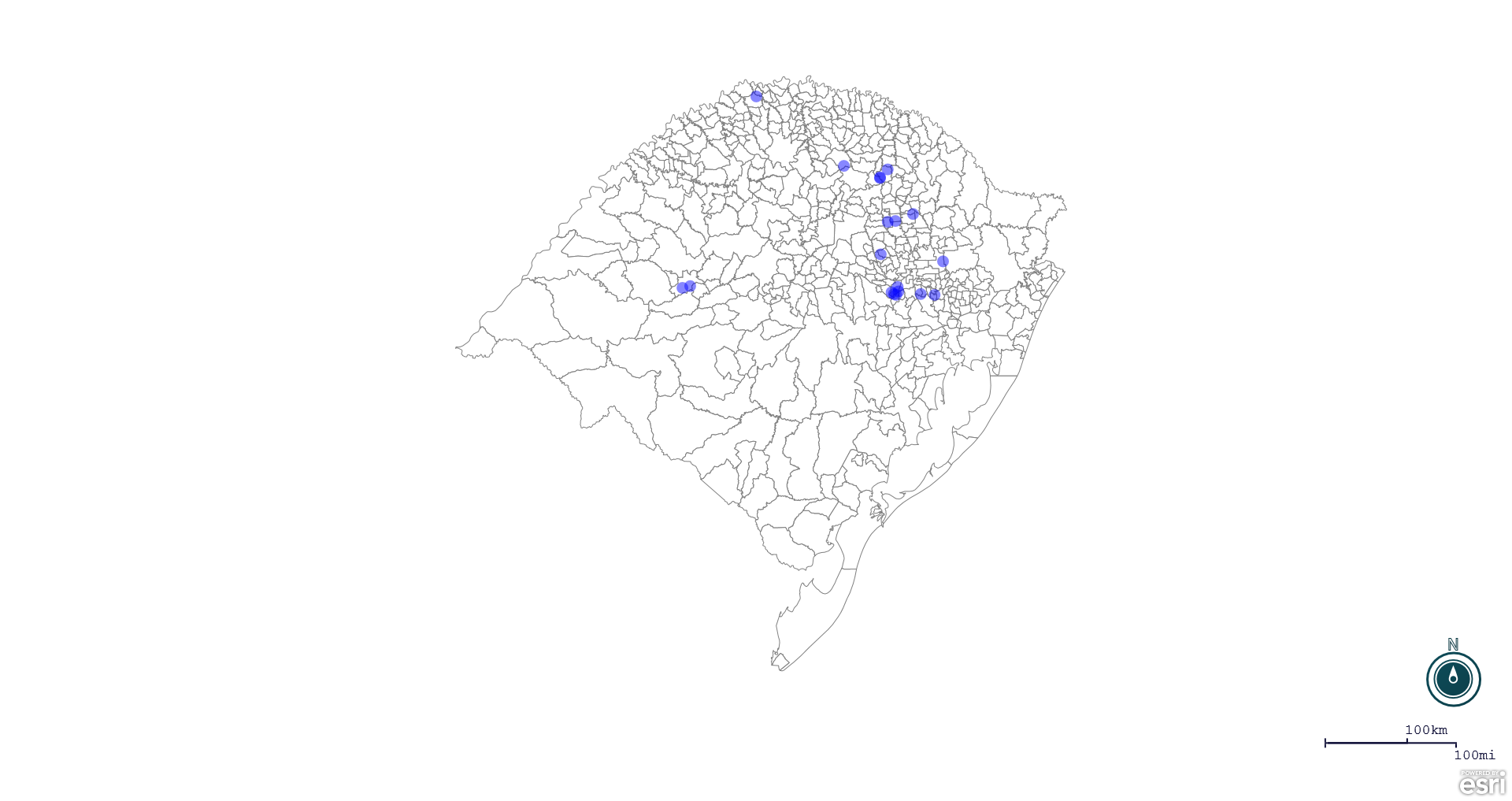 Seção de Epidemiologia e Estatística. Seção de Epidemiologia e Estatística-SEE. Seção de Epidemiologia e Estatística-SEE contatos: epidemiologia@agricultura.rs.gov.br; fone: (51) 3288-6398 ou (51) 3288-6385. Line Município Código IBGE N° do FORM IN Principal espécie afetada Diagnóstico presuntivo Data da investigação Diagnóstico conclusivo Solicitada Retificação? 17. Nome do Veterinário 1 Brochier 4302659 0041 Galinhas Colibacilose 04/09/2018 Colibacilose Não KLEBER ROGÉRIO PALMA DE MELLO 2 Pareci Novo 4314035 0021 GalinhasColibacilose 04/09/2018 Colibacilose Não KLEBER ROGÉRIO PALMA DE MELLO 3 Pontão 4314779 0013 Galinhas Colibacilose 22/08/2018 Colibacilose Não ANA PAULA BURIN FRUET 4 Água Santa 4300059 0066 Bovinos Brucelose 03/09/2018 Brucelose Não EDISON PELLIZZARO 5 Serafina Corrêa 4320404 0040 Galinhas Colibacilose 28/08/2018 Colibacilose Não KLEITON ADOLFO PAN 6 União da Serra 4322350 0031 Galinhas Colibacilose 28/08/2018 Colibacilose Não KLEITON ADOLFO PAN 7 Água Santa 4300059 0067 Galinhas Estresse Térmico (frio) 04/09/2018 Estresse Térmico (frio) Não EDISON PELLIZZARO 8 Água Santa 4300059 0068 Bovinos Tuberculose 05/09/2018 Tuberculose Não EDISON PELLIZZARO 9 Estrela 4307807 0095 Suínos Refugagem 30/08/2018 Refugagem Não VALÉRIA CRISTINA DA ROCHA CAMPOS 10 Estrela 4307807 0096 Suínos Refugagem 30/08/2018 Refugagem Não VALÉRIA CRISTINA DA ROCHA CAMPOS 11 Nova Bassano 4312906 0028 Galinhas Colibacilose 04/09/2018 Colibacilose Não MARIA ANTONIETA MERLO 12 Estrela 4307807 0093 Galinhas Colibacilose 14/08/2018 Colibacilose Sim VALÉRIA CRISTINA DA ROCHA CAMPOS 13 Imigrante 4310363 0011 Galinhas Colibacilose 17/08/2018 Colibacilose Sim VALÉRIA CRISTINA DA ROCHA CAMPOS 14 Tenente Portela 4321402 0019 Suínos Pneumonia Enzoótica 29/08/2018 Pneumonia Enzoótica Sim GUSTAVO SARTURI GHELLER 15 Bom Retiro do Sul 4302402 0017 Galinhas Hipóxia 05/09/2018 Hipóxia Sim AUGUSTO WEBER 16 Canudos do Vale 4304614 0021 Galinhas Colibacilose 20/08/2018 Colibacilose Sim MARIANE DAL BERTO GOMES 17 Farroupilha 4307906 0040 Galinhas Colibacilose 16/08/2018 Colibacilose Não VINICIUS NASCIMENTO MERLO 18 Jaguari 4311106 0298 Bovinos Luxação acetábulo femoral 13/08/2018 Luxação acetábulo femoral Não JOSÉ VITOR MARCON PIAZER 19 Jaguari 4311106 0299 Equinos Encefalite por BHV-5 15/08/2018 Pendente - Aguardando Lab. Não JOSÉ VITOR MARCON PIAZER 